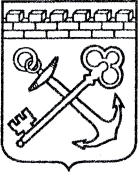 АДМИНИСТРАЦИЯ ЛЕНИНГРАДСКОЙ ОБЛАСТИКОМИТЕТ ПО КУЛЬТУРЕ ЛЕНИНГРАДСКОЙ ОБЛАСТИПРИКАЗ«___»____________2020 г.                                                        №_______________ Санкт-ПетербургО включении выявленного объекта культурного наследия «Усадьба «Надбелье», в составе: «Дом управляющего», «Винный погреб», «Каретный сарай», «Водонапорная башня», местонахождение объекта: Ленинградская область, Лужский район, д. Надбелье Ям-Тесовское СП,            в единый государственный реестр объектов культурного наследия (памятников истории и культуры) народов Российской Федерации в качестве объекта культурного наследия регионального значения «Усадебно-парковый комплекс Дашковых «Надбелье»», XVIII в., 1840 г., 1882-1890 гг., утверждении границ его территории и установлении предмета охраныВ соответствии со ст. 3.1, 9.2, 18, 33 Федерального закона от 25 июня 2002 года № 73-ФЗ «Об объектах культурного наследия (памятниках истории                и культуры) народов Российской Федерации», ст. 4 областного закона Ленинградской области от 25 декабря 2015 года № 140-оз «О государственной охране, сохранении, использовании и популяризации объектов культурного наследия (памятников истории и культуры) народов Российской Федерации, расположенных на территории Ленинградской области», п. 2.2.2. Положения       о комитете по культуре Ленинградской области, утвержденного постановлением Правительства Ленинградской области от 24 октября 2017 года № 431, на основании положительного заключения государственной историко-культурной экспертизы, выполненной экспертной организацией Обществом с ограниченной ответственностью «Темпл Групп» (аттестованный эксперт Б.М. Матвеев, приказ Министерства культуры Российской Федерации от 26 апреля 2018 года № 580), п р и к а з ы в а ю:Включить выявленный объект культурного «Усадьба «Надбелье», местонахождение объекта: Ленинградская область, Лужский район, д. Надбелье Ям-Тесовское СП, в единый государственный реестр объектов культурного наследия (памятников истории и культуры) народов Российской Федерации (далее – Реестр) в качестве объекта культурного наследия регионального значения, вид объекта – ансамбль, с наименованием «Усадебно-парковый комплекс Дашковых «Надбелье», XVIII в., 1840 г., 1882-1890 гг., местонахождение объекта: Ленинградская область, Лужский муниципальный район, Ям-Тесовское сельское поселение, д. Надбелье (далее – ансамбль), в составе: - выявленный объект культурного наследия «Дом управляющего» с наименованием «Дом управляющего», 1882-1890 гг., категория объекта – объект культурного наследия регионального значения, вид объекта – памятник, местонахождение объекта: Ленинградская область, Лужский муниципальный район, Ям-Тесовское сельское поселение, д. Надбелье, - выявленный объект культурного наследия «Винный погреб» с наименованием «Ледник», 1882-1890 гг., категория объекта – объект культурного наследия регионального значения, вид объекта – памятник, местонахождение объекта: Ленинградская область, Лужский муниципальный район, Ям-Тесовское сельское поселение, д. Надбелье, - выявленный объект культурного наследия «Каретный сарай» с наименованием «Каретный сарай (амбар)», 1882-1890 гг., категория объекта – объект культурного наследия регионального значения, вид объекта – памятник, местонахождение объекта: Ленинградская область, Лужский муниципальный район, Ям-Тесовское сельское поселение, д. Надбелье,- выявленный объект культурного наследия «Водонапорная башня» с наименованием «Водонапорная башня», 1882-1890 гг., категория объекта – объект культурного наследия регионального значения, вид объекта – памятник, местонахождение объекта: Ленинградская область, Лужский муниципальный район, Ям-Тесовское сельское поселение, д. Надбелье.Утвердить границы территории ансамбля согласно приложению № 1          к настоящему приказу.Установить предмет охраны ансамбля согласно приложению № 2               к настоящему приказу.Исключить выявленные объекты культурного наследия, указанные в п. 1 настоящего приказа, из Перечня выявленных объектов культурного наследия, расположенных на территории Ленинградской области, утвержденного приказом комитета по культуре Ленинградской области от 01 декабря 2015 года № 01-03/15-63 (с изменениями, внесенными приказом комитета                    по культуре Ленинградской области от 28 декабря 2019 года № 01-03/19-583). Отделу по осуществлению полномочий Ленинградской области в сфере объектов культурного наследия департамента государственной охраны, сохранения и использования объектов культурного наследия комитета                 по культуре Ленинградской области:- обеспечить внесение сведений об объекте культурного наследия регионального значения, указанном в п. 1 настоящего приказа, в Реестр;- направить письменное уведомление собственнику или иному законному владельцу выявленного объекта культурного наследия, указанного в п. 1 настоящего приказа, земельного участка в границах территории объекта культурного наследия регионального значения, указанного в п. 1 настоящего приказа;- копию настоящего приказа направить в сроки, установленные действующим законодательством, в федеральный орган исполнительной власти, уполномоченный Правительством Российской Федерации на осуществление государственного кадастрового учета, государственной регистрации прав, ведение Единого государственного реестра недвижимости и предоставление сведений, содержащихся в Едином государственном реестре недвижимости, его территориальные органы.Отделу взаимодействия с муниципальными образованиями, информатизации и организационной работы комитета по культуре Ленинградской области обеспечить размещение настоящего приказа на сайте комитета по культуре Ленинградской области в информационно-телекоммуникационной сети «Интернет».Настоящий приказ вступает в силу со дня его официального опубликования.Контроль за исполнением настоящего приказа возложить на заместителя председателя комитета – начальника департамента государственной охраны, сохранения и использования объектов культурного наследия.Заместитель председателя комитета                                         О.Л. МельниковаПриложение 1к Приказу комитета по культуре                                                                                                                 Ленинградской области от «____» ____________ 2020 г.     № _________________________Границы территории объекта культурного наследия«Усадебно-парковый комплекс Дашковых «Надбелье», XVIII в., 1840 г., 1882-1890 гг., местонахождение: Ленинградская область, Лужский муниципальный район, Ям-Тесовское сельское поселение, д. Надбелье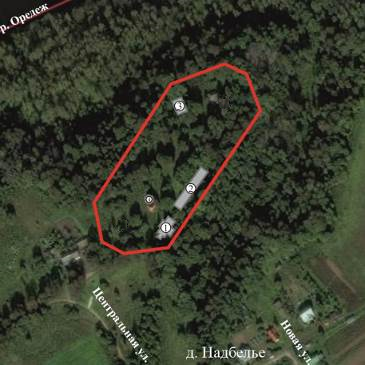 Условные обозначения:Координаты характерных поворотных точек границ территорииобъекта культурного наследия «Усадебно-парковый комплекс Дашковых «Надбелье», XVIII в., 1840 г., 1882-1890 гг., местонахождение: Ленинградская область, Лужский муниципальный район, Ям-Тесовское сельское поселение, д. Надбелье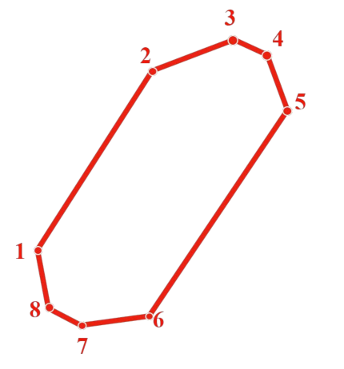 Определение географических координат характерных точек границы территории объекта культурного наследия выполнено в местной системе координат МСК-47, зона 2.Режим использования территории объекта культурного наследия «Усадебно-парковый комплекс Дашковых «Надбелье», XVIII в., 1840 г., 1882-1890 гг., местонахождение: Ленинградская область, Лужский муниципальный район, Ям-Тесовское сельское поселение, д. НадбельеРежим использования земельного участка в границах территории объекта культурного наследия предусматривает сохранение объекта культурного наследия проведение работ, направленных на обеспечение физической сохранности объекта культурного наследия, а так же выполнение требований Федерального закона от 25 июня 2002 года № 73 Ф3 «Об объектах культурного наследия (памятниках истории и культуры) народов Российской Федерации» в части установленных ограничений к осуществлению хозяйственной деятельности в границах территории объекта культурного наследия. На территории ансамбля разрешается: - проведение работ по сохранению объекта культурного наследия (памятника истории и культуры) Российской Федерации; - сохранение элементов планировочной структуры; - сохранение элементов природного и культурного ландшафта; - воссоздание или компенсация утраченных элементов ансамбля, производимые на основании пункта 1 статьи 45 Федерального закона от 25 июня 2002 года № 73 Ф3 «Об объектах культурного наследия (памятниках истории и культуры) народов Российской Федерации»; - проведение работ по обеспечению функционирования объекта культурного наследия и поддержанию его инфраструктуры, не нарушающих целостности его территории; - проведение работ по озеленению и благоустройству территории, производимых, в том числе с применением методов реставрации, направленных на формирование наиболее близкого к историческому восприятию объекта культурного наследия; - обеспечение доступа к объекту культурного наследия; - обеспечение мер пожарной безопасности объекта культурного наследия; - обеспечение мер экологической безопасности объекта культурного наследия; - установка информационных знаков размером не более 0,8x1,2 м в местах, не мешающих обзору объекта культурного наследия; - применение при благоустройстве и оборудовании территории традиционных материалов: (дерево, камень, кирпич) в покрытиях, малых архитектурных формах, исключая контрастные сочетания и яркую цветовую гамму; - прокладка, ремонт, реконструкция подземных инженерных коммуникаций с последующим восстановлением нарушенных участков дневной поверхности. На территории ансамбля запрещается: - новое строительство; - хозяйственная деятельность, ведущая к разрушению, искажению внешнего облика объекта культурного наследия, нарушающая его целостность и создающая угрозу его повреждения, разрушения или уничтожения; - самовольная вырубка растительности, уничтожение травяного покрова; - проведение земляных, строительных, мелиоративных и иных работ, не связанных с работами по сохранению объекта культурного наследия или его отдельных элементов, сохранению историко-градостроительной или природной среды объекта культурного наследия; - использование пиротехнических средств и фейерверков; - создание разрушающих вибрационных нагрузок динамическим воздействием на грунты; - движение транспортных средств на территории объекта культурного наследия, в случае если движение транспортных средств создает угрозу нарушения его целостности и сохранности; - размещение рекламных конструкций; - размещение мусора (свалок) на территории объекта культурного наследия; - использование территории под склады и объекты производства взрывчатых и огнеопасных материалов, предметов и веществ, водные объекты и (или) имеющие вредные парогазообразные и иные выделения под объекты производства, имеющие оборудование, оказывающее динамическое и вибрационное воздействие на конструкции объекта культурного наследия, независимо от мощности данного оборудования; под объекты производства и лаборатории, связанные с неблагоприятным для объекта культурного наследия температурно-влажностным режимом и применением химически активных веществ; - проведение археологических исследований на территории объекта культурного наследия без наличия у исследователя разрешения (открытого листа), выданного Министерством культуры Российской Федерации.Приложение 2к Приказу комитета по культуреЛенинградской областиот «____» ___________ 2020 г. № ________________________Предмет охраныобъекта культурного наследия«Усадебно-парковый комплекс Дашковых «Надбелье», XVIII в., 1840 г., 1882-1890 гг., местонахождение: Ленинградская область, Лужский муниципальный район, Ям-Тесовское сельское поселение, д. НадбельеПредмет охраны может быть уточнен в процессе историко-культурных и реставрационных исследований, реставрационных работ.Подготовлено:Главный специалист отдела по осуществлению полномочий Ленинградской области в сфере объектов культурного наследия департамента государственной охраны, сохранения и использования  объектов культурного наследия комитета по культуре Ленинградской области   _________________А.Е. СмирновойСогласовано:Заместитель председателя комитета – начальник департамента государственной охраны, сохранения и использования  объектов культурного наследия  __________________ Г.Е. ЛазареваНачальник отдела по осуществлению полномочий Ленинградской области в сфере объектов культурного наследия департамента государственной охраны, сохранения и использования  объектов культурного наследия комитета по культуре Ленинградской области   ___________________С.А. ВолковаНачальник сектора судебного и административного производства департамента государственной охраны, сохранения и использования объектов культурного наследия комитета по культуре Ленинградской области___________________Ю.И. ЮрутьОзнакомлен: Заместитель председателя комитета – начальник департамента государственной охраны, сохранения и использования  объектов культурного наследия  __________________ Г.Е. ЛазареваНачальник отдела по осуществлению полномочий Ленинградской области в сфере объектов культурного наследия департамента государственной охраны, сохранения и использования  объектов культурного наследия комитета по культуре Ленинградской области   __________________С.А. ВолковаНачальник отдела взаимодействия с муниципальными образованиями, информатизации и организационной работы комитета по культуре Ленинградской области__________________Т.П. ПавловаГлавный специалист отдела по осуществлению полномочий Ленинградской области в сфере объектов культурного наследия департамента государственной охраны, сохранения и использования  объектов культурного наследия комитета по культуре Ленинградской области   _________________А.Е. Смирнова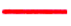 - граница территории объекта культурного наследия регионального значения1. Дом управляющего2. Каретный сарай (амбар)3. Ледник4. Водонапорная башняНомер характерной (поворотной) точкиXY1319857.781394882.252319990.221394960.923320015.231395016.364320001.421395044.765319966.101395060.966319809.801394973.897319804.921394909.648319816.371394885.04№ п/пВид предмета охраныОписание предмета охраныФотографическое изображение1.Объемно- пространственное и    планировочное решение территорииисторическое местоположение  и границы территории объекта культурного наследия на мысообразном выступе надпойменной террасы;сочетание открытых и полуоткрытых пространств (участки парка с ландшафтными группами) с домом управляющего и служебными постройками.2.Насаждениярядовые посадки, группы и единичные старовозрастные деревья (по заключению дендрологической экспертизы).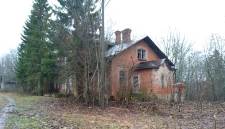 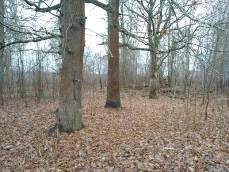 3.Здания, сооружениядом управляющего: исторические  конфигурация  в  плане и габариты здания;исторические  конфигурация  крыши (скатная),  включая  историческую высотную отметку конька и труб;исторические  наружные    и внутренние  капитальные  стены  – местоположение, материал (кирпич);исторические  отметки  плоских междуэтажного  и  чердачного перекрытий;оформление  фасадов  в  «кирпичном» стиле;вид  материала  и  характер  отделки фасадной  поверхности  – неоштукатуренный кирпич;оконные  проемы  –  исторические местоположение,  габариты  и конфигурация;оконные  заполнения  –  исторические цвет и рисунок; классическое  оформление  окон  с многопрофильными   наличниками   и сандриками:местоположение,  габариты  и конфигурация дверных проемов;каретный сарай (амбар): исторические конфигурация в плане и габариты здания;исторические конфигурация крыши (двускатная), включая историческую высотную отметку конька; исторические наружные и внутренние капитальные стены – местоположение, материал (валунный камень);исторические отметки чердачного перекрытия;вид материала и характер отделки фасадной поверхности – северный, восточный и южный фасады декорированы гранитным околом с «расщебенкой», западный фасад гладко оштукатурен, углы здания и ризалитов выделены рустами;арочные ниши – историческое местоположение, габариты, конфигурация, декор – в верхней части обрамлены гладкими наличниками, решенными в виде архивольтов на импостах, опирающихся  на приставные трехчетвертные колонки (сохранились фрагментарно);исторические окна, в том числе палладианские  и с полукруглыми перемычками на торцевых (южном и серном) фасадах – исторические местоположение, габариты и конфигурация, декоративное оформление; исторические оконные заполнения – исторические цвет и рисунок;исторические дверные проемы - местоположение, габариты и конфигурация, декоративное оформление;декоративный фриз в виде упрощенных  валютообразных кронштейнов (сохранился фрагментарно).ледник: исторические конфигурация в плане и габариты здания;исторические конфигурация крыши (двускатная с западной и восточной стороны – полувальмовая  с фронтоном у конька), включая историческую высотную отметку конька;исторические наружные капитальные стены – местоположение, материал (кирпич); водонапорная башня: объемно-пространственная композиция двухъярусного, восьмиугольного в плане здания, гранитный цоколь; наружные несущие стены – местоположение, материал (кирпич);исторические дверной  и оконные проемы - местоположение, габариты и конфигурация, декоративное оформление; декоративное оформление фасадов, в том числе: многопрофильные междуэтажные карнизы большого выноса, сложены горизонтальными рядами кирпичной кладки, уложенными с различным выносом рельефа по высоте и различной техникой выкладки; глубокие прямоугольные ниши второго двусветного яруса, разделенные посередине  поясами, сформированными из двух полос и поребрика, глухие и с окнами, круглыми и с  полуциркульными перемычками и (оконные проемы частично зашиты, частично заложены кирпичом);декоративный фриз и аркатурный венчающий карниз.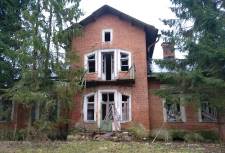 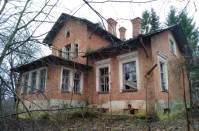 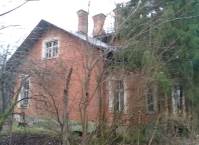 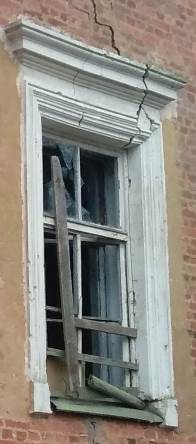 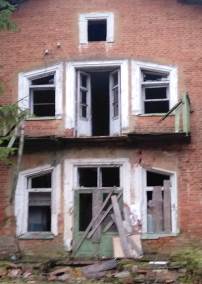 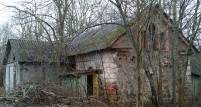 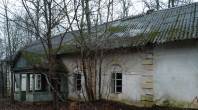 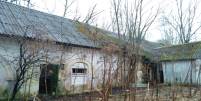 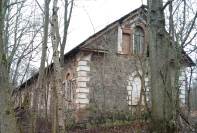 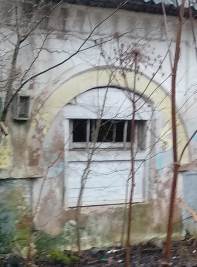 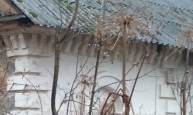 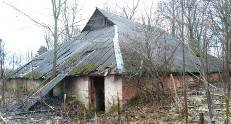 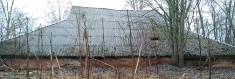 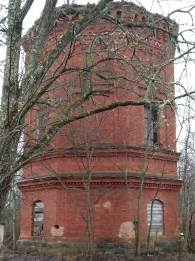 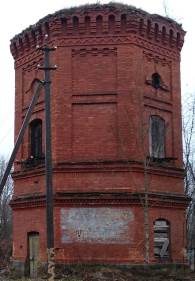 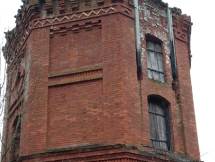 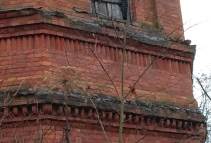 